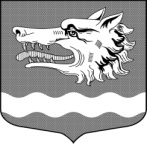 Администрация муниципального образования Раздольевское сельское поселениемуниципального образования Приозерский муниципальный район Ленинградской областиПОСТАНОВЛЕНИЕ28 сентября 2021 года                                                                                    № 225Об   установлении     средней   рыночной стоимости одного   квадратного   метра общей площади  жилья на четвертый квартал 2021 года по муниципальномуобразованию    Раздольевское   сельское   поселение муниципального         образования        Приозерский муниципальный   район    Ленинградской     области  	В целях обеспечения исполнения полномочий по приобретению жилья в муниципальный жилой фонд на территории муниципального образования Раздольевское сельское поселение,  в соответствии с Порядком определения средней  рыночной  стоимости одного квадратного метра общей площади жилья, приобретаемого в муниципальный жилищный фонд по муниципальному образованию Раздольевское сельское поселение, утвержденного постановлением администрации  муниципального образования Раздольевское сельское поселение области от 22.06.2016 года № 141 «Об утверждении Порядка определения средней рыночной стоимости одного квадратного метра общей площади жилья, приобретаемого в муниципальный жилищный фонд по муниципальному образованию Раздольевское сельское поселение», в соответствии с Уставом, администрация муниципального образования Раздольевское сельское поселение ПОСТАНОВЛЯЕТ:1. Установить среднюю рыночную стоимость одного квадратного метра общей площади жилья на четвертый квартал 2021 года по муниципальному образованию Раздольевское сельское поселение муниципального образования Приозерский муниципальный район Ленинградской в размере 62 624 рублей (Приложение1).2. Контроль за исполнением постановления оставляю за собой. И.о.главы администрации                                                                  В.В.Зайцева Согласовано:Родионова Н.А.С.А.Никонова66-632Разослано: дело- 2, отдел по жилищной политике -1.            С приложениями можно ознакомиться на сайте администрации МО Раздольевское сельское поселение «раздольевское.рф»	